3v1 bez měsíčních paušálůRegistrační pokladna pro EETPlatební terminálTiskárna účtenek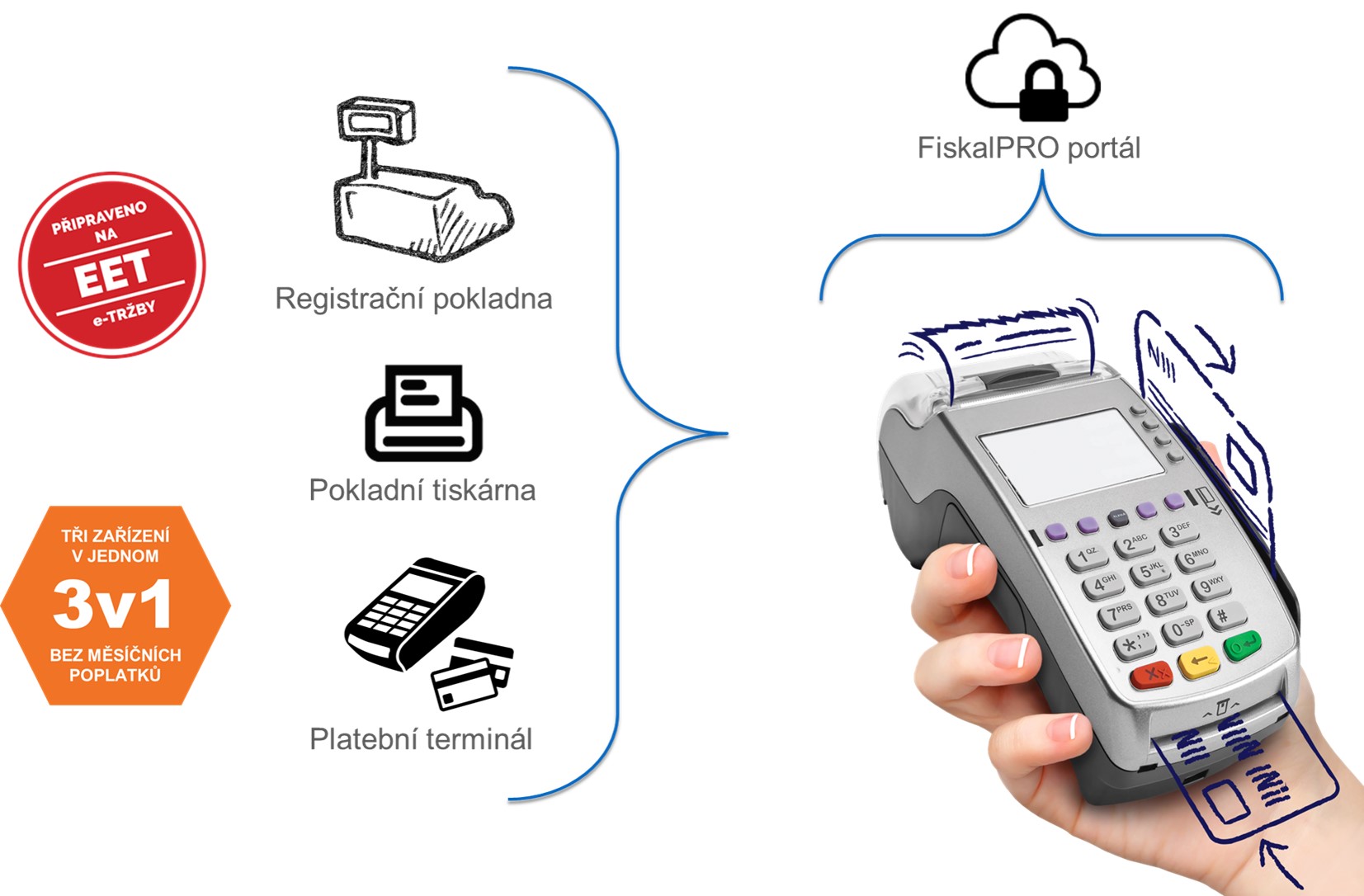 Unikátní zařízení pro EET Bez měsíčních paušálůBez omezení funkcionalityNeomezený počet PLUCloudový portál FiskalPRO zdarma*Možnost akceptace platebních karet, za velmi výhodných podmínek a bez paušálů**Možnost akceptace elektronických stravenekVyužití platební funkce není podmínkou a nemá vliv na cenuMožnost připojení periferií (scanner čárových kódů, pokladní šuplík, programovatelná klávesnice)Prodej v různých sazbách DPHPro verze GPRS je součástí SIM karta s datovým tarifem na rok zdarmaPodle modelu FiskalPRO připojení LAN (ethernet), WiFi nebo GPRS* Pro jedno zařízení FiskalPRO pod jedním účtem** Při splnění minimálního obratuFunkcionalitaRychlý prodej na daňové skupinyProdej přes PLUZaložení PLU přímo na FiskalPRO nebo na cloudovém portálePlatba hotově, kartou, stravenkamiÚhrada v cizí měně (přepočet nastaveným kurzem)Cloudový portál FiskalPROVzdálená správa FiskalPROStatistiky prodejeZáloha dat a nastavení celého zařízeníFiskalPRO roste s Vašimi potřebamiKdyž už vám nebude stačit jednoduchá registrační pokladna, máte možnost FiskalPRO používat jako standardní pokladní tiskárnu s platebním terminálem v jednom. Připojení k jakémukoliv pokladnímu systému pomocí nejběžnějšíZařízení se v tom případě chová jako standardní pokladní tiskárna, což zaručuje bezproblémové připojení k většině pokladních systémů. V tomto režimu si FiskalPRO dokáže automaticky převzít částku k úhradě kartou a není nutno ji do platebního terminálu zadávat ručně. Tudíž nedochází k chybám a problémům, které často nastávají při manuálním zadávání (obsluha špatně přepíše sumu z pokladního systému do platebního terminálu a následně chybí/přebývají peníze při finanční uzávěrce).Unikátní funkce registrace účtenky (EET) v režimu pokladní tiskárny umožňuje upgradovat starší systém na EET.Aktivace příjímání platebních karetSlužbu je možné aktivovat po podepsání a schválení přiložené “Žádosti o poskytování platebních služeb prostřednictvím platebního terminálu”. S vyplněním žádosti o aktivaci se můžete obrátit i na telefonickou podporu na infolince +420 226 202 660. 